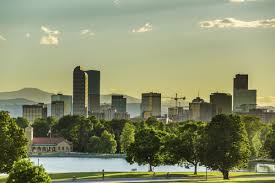 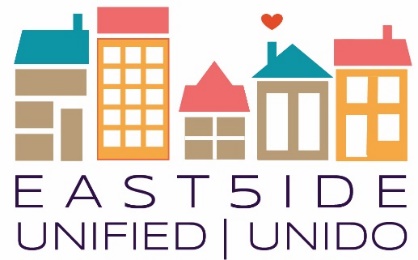 Clayton   ●   Cole   ●   Five Points   ●   Skyland/North City Park   ●   WhittierThe Power of Connectedness: Connection begins with our relationship to parents and family - but does not end there. A healthy community is a connected one. Children, adults, families, organizations, businesses and neighborhoods require connection to self, to one another and to culture to truly thrive. To build interdependent connections will take all of us, and begins with each one of us.80205 Community Events 




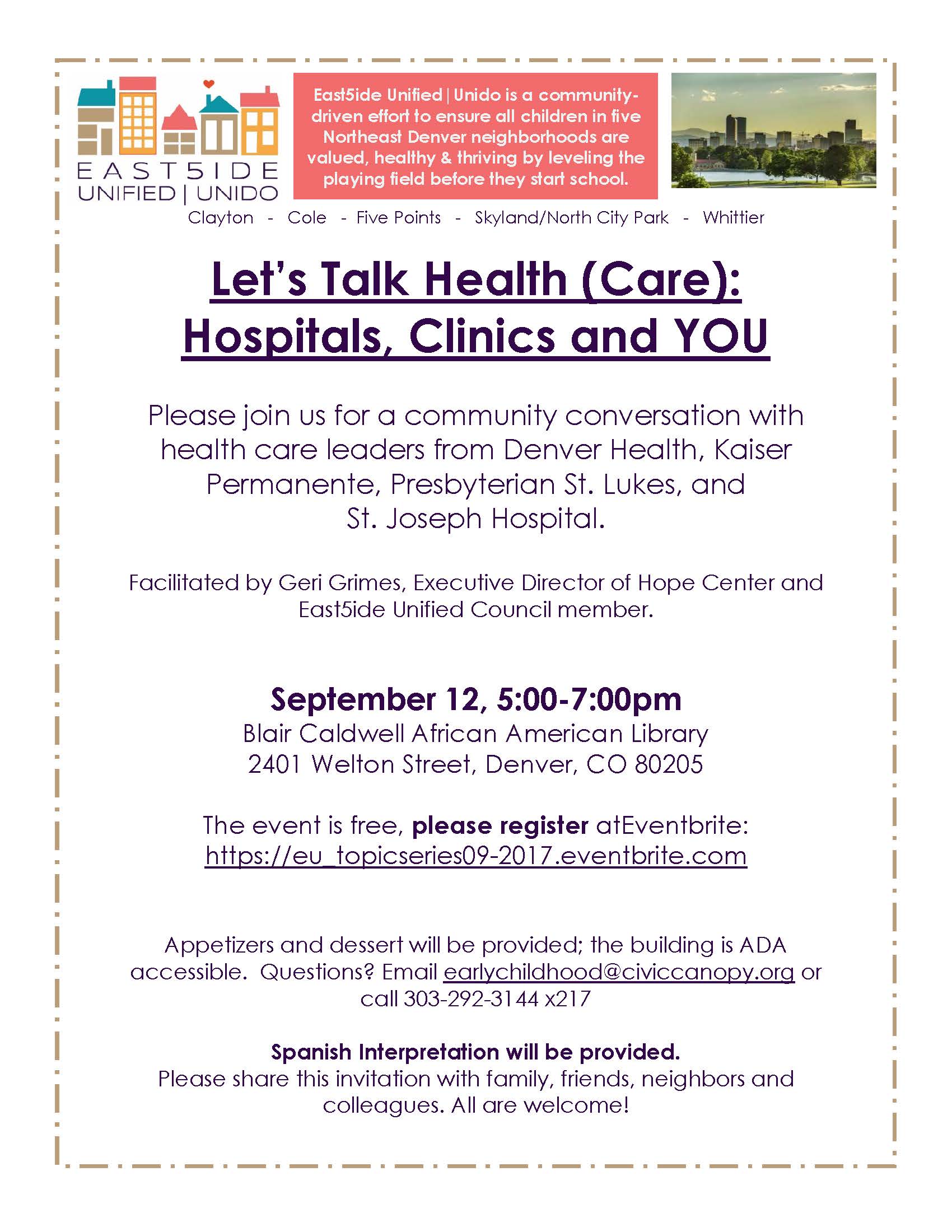 To receive ongoing updates and information on East5ide Unified, earlychildhood@ civiccanopy.org and be added to the email list!
Also find us on Facebook!